Methods We adopted a method in our previous study regarding the age-varying susceptibility to the Delta variant (doi:10.1001/jamanetworkopen.2022.3064 (2022)).OverviewWe built an age-structured compartment model stratified into 5-year age bands. We assumed that people are initially susceptible (S) and become exposed (E) after an effective contact with an infectious person. After a latent period, exposed individuals become infectious, either with a pre-symptomatic state () followed by symptomatic infection (), or with an asymptomatic state (). After the infectious period, individuals enter the removed state due to isolation (Q). 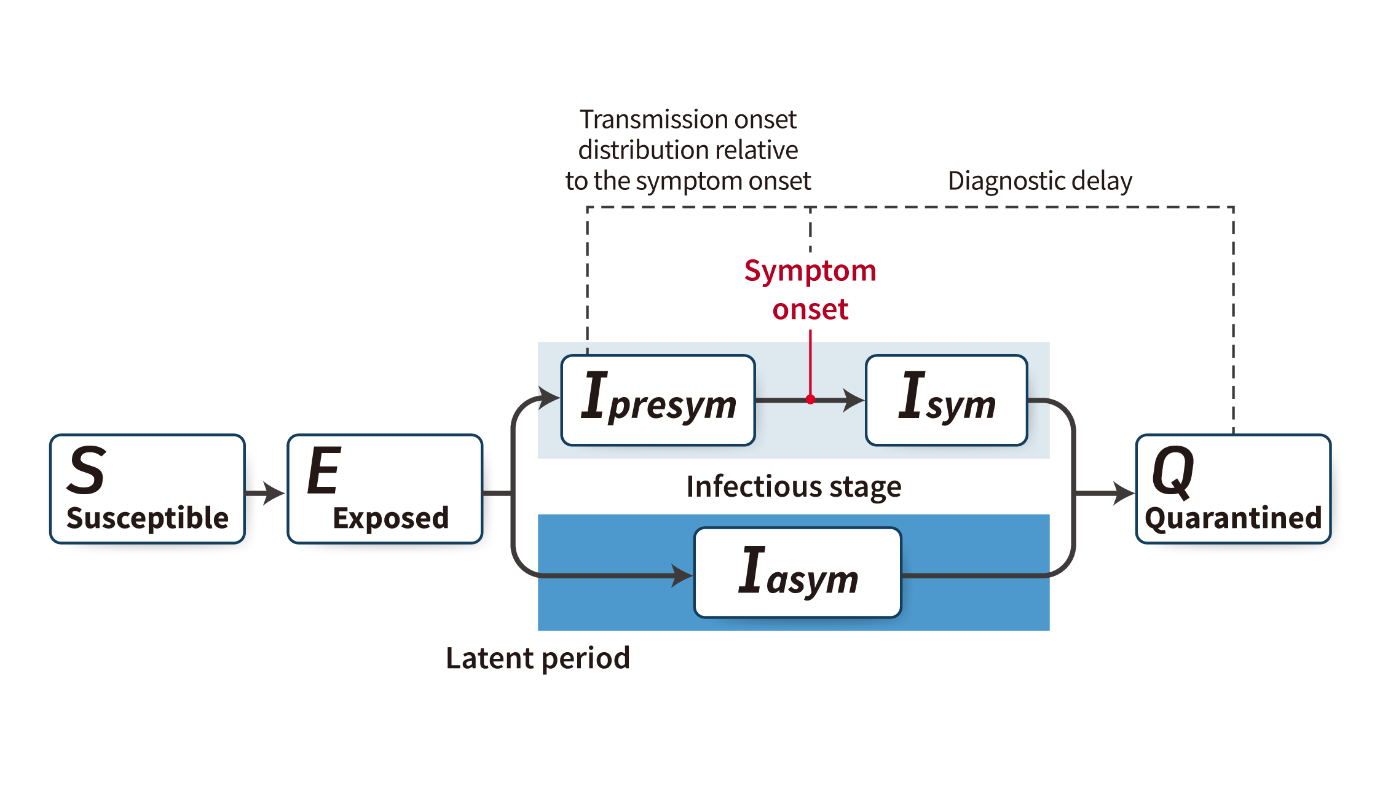 Figure. A schematic plot of different time periods of the transmission of SARS-CoV-2.In a compartmental model, the force of infection , the rate at which susceptible individuals are infected (i.e exposed), is a crucial factor. The age-specific force of infection  in age group  at discrete time  could be written as:where  is the probability that a contact between a susceptible in age group  and infectious person leads to infection,  means contact matrix at discrete time  ( is the number of contacts an individual of age group  makes with those of age group  per unit time at discrete time ),  is the number of individuals in age group . We suppose that the relative infectiousness of the is half of or . Here  is in age group  .We try to estimate  during the 3rd, 4th, and 5th waves in South Korea and denote it as  hereafter. If we could observe the number of exposed individuals at time  for age group  and the number of total infectious individuals, the likelihood of the parameters could be easily derived. However, what we could observe is the number of diagnosed (i.e quarantined) individuals for age group  at time only. In addition, asymptomatic infection which is the notable feature of COVID-19 should also be reflected in the model. To resolve these difficulties, we use a Bayesian approach. In particular, we develop an efficient MCMC (Markov Chain Monte Carlo) algorithm in which the exposed date, symptom onset date and transmission onset date for all quarantined individuals are imputed with an assumption that there are pre-determined proportion of asymptomatic individuals. We explain the details of our Bayesian method in the following three subsections.Data, Model and PosteriorThe data we used in the analysis is daily numbers of quarantined individuals for each age group from 15 October to 22 December 2020 (3rd wave), from 27 June to 21 August 2021 (4th wave), and from January 1 to January 31, 2022 (5th wave).To estimate , we are going to impute the exposed dates, symptom onset dates and transmission onset dates of all quarantined individuals conditional on given quarantined dates. For this purpose, we need a probability model which relates the exposed dates, symptom onset dates and transmission onset dates to the quarantined dates.For each symptomatic individual, the quarantined date is sum of the exposed date (), the incubation period () and the period for symptom onset to diagnostic delay (). In addition, these individuals start infecting other susceptibles from the transmission onset date ().For each asymptomatic individual, the quarantined date is sum of exposed date (), latent period () and period for transmission onset to quarantined date (). We assume that the latent period distribution of asymptomatic individuals is same as that of symptomatic individuals. Also, the quarantined time distribution of  of asymptomatic individuals is set to be the exponential distribution with mean 1/1.7, which satisfies  where  is defined as the recovered date. Finally, the quarantined date  is defined aswhere  is equal to 0 when the individual is symptomatic and 1 when asymptomatic. We set , which denotes the proportion of asymptomatic cases in age group . For individual , let  and . Let  be the observed data which consist of the daily numbers of quarantined individuals. Our strategy to estimate  is to generate  and  iteratively from their conditional posterior distributions  and  respectively, where  and  denotes  except . We could describe as,Generating  and  from their conditional posterior distributionsGenerating For the prior distribution of  we use a diffuse gamma distribution  for all . Thenwhen ,  is the population for age group . In turn,  can be expressed as =   Since  is the probability of an individual  to be infected at discrete time  (implying the individual  has not been infected before).where  (Total population size),  and  is the age group of individual . By applying the following approximation, we havewhere  is set of individuals in the age group  exposed during the 3rd wave  (or 4th and 5th waves).Generating We generate  by generating  from  iteratively, and generate  through the Metropolis-Hasting (MH) algorithm. To sample from the posterior  by the MH algorithm, we use the following proposal distribution:Putting the above together, the sampling procedure of  is summarized in Alogorithm S1.Alogorithm S1. Bayesian Inference---------------------------------------------------------------------------------------------------------------------------------------Input :  for 	1. Sample  from prior.	2. for  (number of iteration) do                                ► Gibbs sampling	3.	for  do                                                  ► MCMC	4.		Sample  from 	5.		                ► Acceptance ratio	6.			7.	Sample  for  from ---------------------------------------------------------------------------------------------------------------------------------------Symptomatic casesSymptomatic casesAsymptomatic casesAsymptomatic casesSymbolDefinitionSymbolDefinitionEExposed date of an individualEExposed date of an individualYIncubation periodLLatent periodITransmission onset time relative to the symptom onsetCInfectious period suspended by quarantineDDiagnostic delay (i.e Quarantined) from the symptom onsetRInfectious period